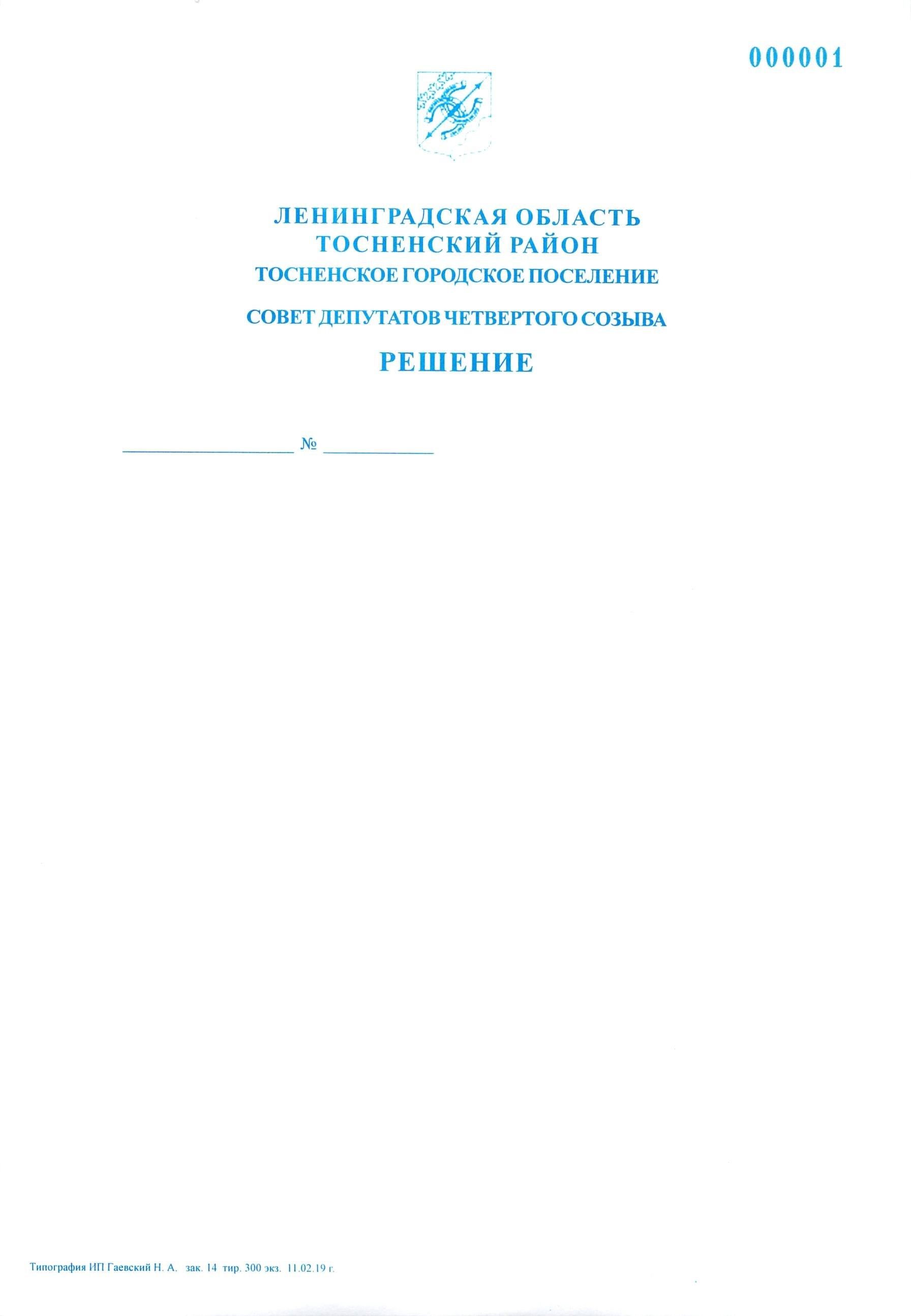   30.03.2023                  154О внесении изменений в решение совета депутатовТосненского городского поселения Тосненского районаЛенинградской области от 23.11.2017 № 118«Об установлении и введении земельного налогана территории Тосненского городского поселенияТосненского района Ленинградской области»(с учетом изменений, внесенных решением советадепутатов Тосненского городского поселенияТосненского муниципального районаЛенинградской области от 22.12.2021 № 114)	В соответствии с главой 31 Налогового кодекса Российской Федерации,      Федеральным законом от 06.10.2003 № 131-ФЗ «Об общих принципах организации местного самоуправления в Российской Федерации», руководствуясь Уставом     Тосненского городского поселения Тосненского муниципального района Ленинградской области, совет депутатов Тосненского городского поселения Тосненского муниципального района Ленинградской областиРЕШИЛ:	1. Внести в решение совета депутатов Тосненского городского поселения Тосненского района Ленинградской области от 23.11.2017 № 118 «Об установлении и введении земельного налога на территории Тосненского городского поселения Тосненского района Ленинградской области» (с учетом изменений, внесенных решением совета депутатов Тосненского городского поселения Тосненского муниципального района Ленинградской области от 22.12.2021 № 114) следующие изменения:	1.1. Пункт 3 исключить.	1.2. Пункт 4.1 изложить в следующей редакции: «4.1. Муниципальные учреждения, финансируемые из бюджета Тосненского городского поселения Тосненского муниципального района Ленинградской области, бюджетов других поселений, входящих в состав муниципального образования Тосненский муниципальный район Ленинградской области, бюджета муниципального образования Тосненский муниципальный район Ленинградской области в отношении земельных участков, предоставляемых для обеспечения их деятельности».	2. Настоящее решение вступает в силу в установленном порядке и распространяет свое действие:	2.1. В части 1.1 с 1 января 2023 года.	2.2. В части 1.2 с 1 января 2019 года.	3. Аппарату совета депутатов Тосненского городского поселения Тосненского муниципального района Ленинградской области обеспечить официальное опубликование и обнародование настоящего решения.Глава Тосненского городского поселения  	                                    А.Л. КанцеревОвчаров Дмитрий Николаевич, 8(81361)326147 гв